Bijlage 1Voorbeeld Verkoop “H&M”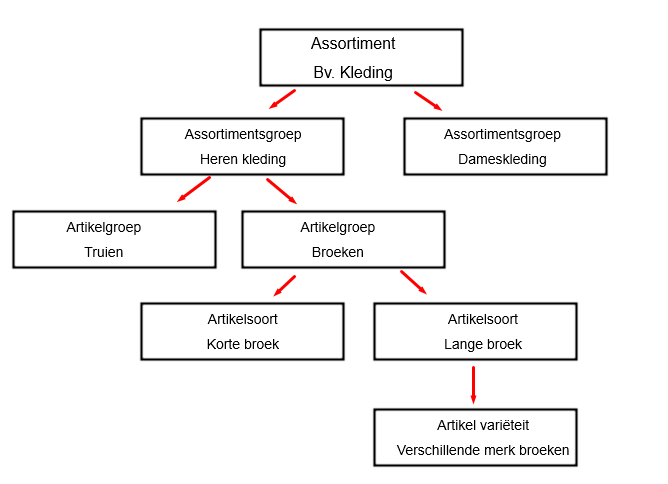 Voorbeeld Logistiek bedrijf “Greuter”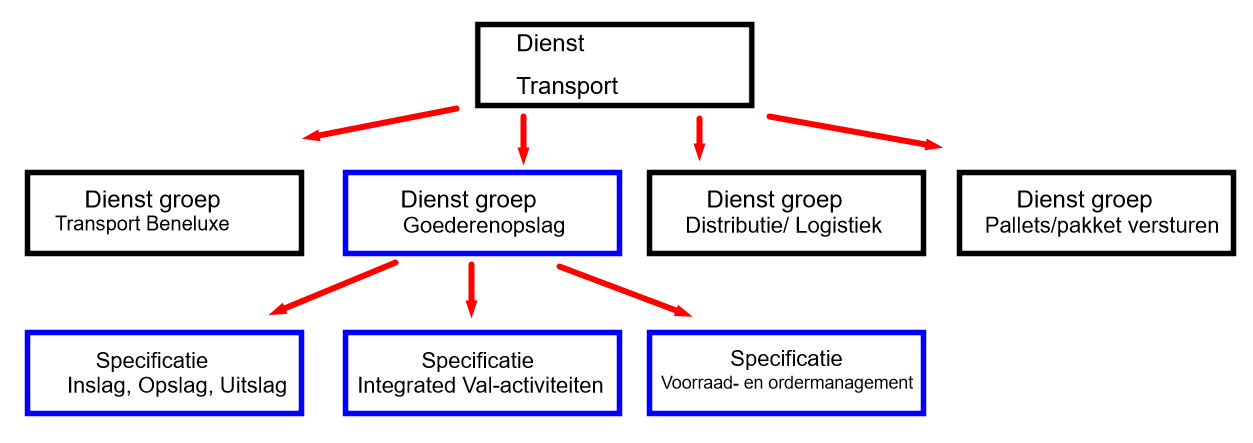 Voorbeeld Facilitair “Dolmans”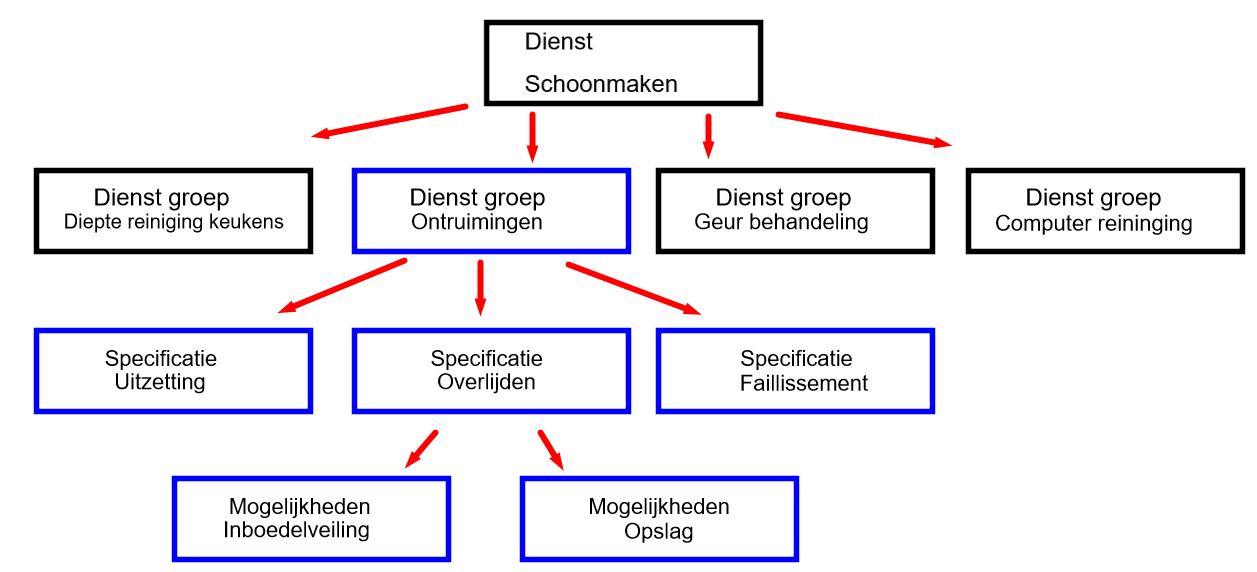 